บันทึกข้อความ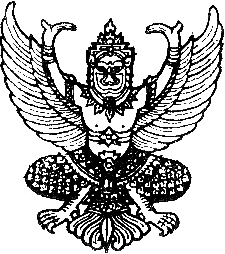 ส่วนราชการ  โรงเรียนบัวขาว อำเภอกุฉินารายณ์ จังหวัดกาฬสินธุ์ โทร. ๐-๔๓๘๕-๑๒๐๖ที่  กส ๕๑๐๐๘.๑๑ (๕) /                          วันที่   					เรียน  ผู้อำนวยการโรงเรียนบัวขาวเรื่อง  ขออนุมัติการใช้จ่ายเงินตามโครงการ								สิ่งที่ส่งมาด้วย โครงการ 										ด้วย (กลุ่มบริหาร/กลุ่มสาระฯ/ฝ่าย/งาน)	  					       มีความประสงค์จะขออนุมัติการใช้จ่ายงบประมาณตามโครงการ 			            	      ซึ่งได้รับการจัดสรร ประจำปีงบประมาณ พ.ศ. 	           ประเภทงบประมาณ  เงินอุดหนุนรายหัว  เงินกิจกรรมพัฒนาคุณภาพผู้เรียน  เงินรายได้สถานศึกษา  เงินอื่น ๆ 			 ปรากฏในแผนการใช้จ่ายงบประมาณในไตรมาสที่ 	          แต่ไม่สามารถดำเนินการตามแผนการใช้จ่ายเงินที่วางแผนไว้เนื่องจาก																							 	ดังนั้น (กลุ่มบริหาร/กลุ่มสาระฯ/ฝ่าย/งาน) 						   จึงขอดำเนินการโครงการ 							    			   ในไตรมาสที่		        ซึ่งเป็นไปตามแผนปฏิบัติการประจำปีงบประมาณ พ.ศ. 	                และการขออนุมัติในครั้งนี้ไม่กระทบต่อหลักการและเหตุ วัตถุประสงค์ เป้าหมาย และหลักการของโครงการ ตามแผนปฏิบัติการประจำปี งบประมาณ พ.ศ.			ที่กำหนดไว้               จึงเรียนมาเพื่อโปรดพิจารณา(					)ความเห็นของผู้อำนวยการโรงเรียน	 อนุมัติ		 ไม่อนุมัติ 		 อื่นๆ 				 	เนื่องจาก 																														(นายสรรทัศน์  ประทุมชาติ)						          ผู้อำนวยการโรงเรียนบัวขาว